Здания и помещения отдела культуры Сморгонского районного исполнительного комитета, планируемые к сдаче в арендуНаименование объектаМестоположениеобъектаХарактеристика объектаОбщая площадь, предлагаемая к сдаче в аренду (кв.м)Предполагаемое целевое использованиеСпособ сдачи в аренду (прямой договор аренды или путем проведения аукциона)Примечание (указывается: величина коэффициента от 0,5 до 3; информация о сдаче в почасовую аренду и др.)Фотография объектаЗдание баниГродненская обл.,Сморгонский р-н,д.ВойстамДвухэтажное здание, фундамент железобетонный.Наружные внутренние капитальные стены, перегородки – кирпич. Кровля шиферная.40,40 кв.м.Оказание услуг населению Прямой договор арендыКоэффициент в зависимости от спроса на недвижимое имущество установлен  в размере 3,0 к базовой ставке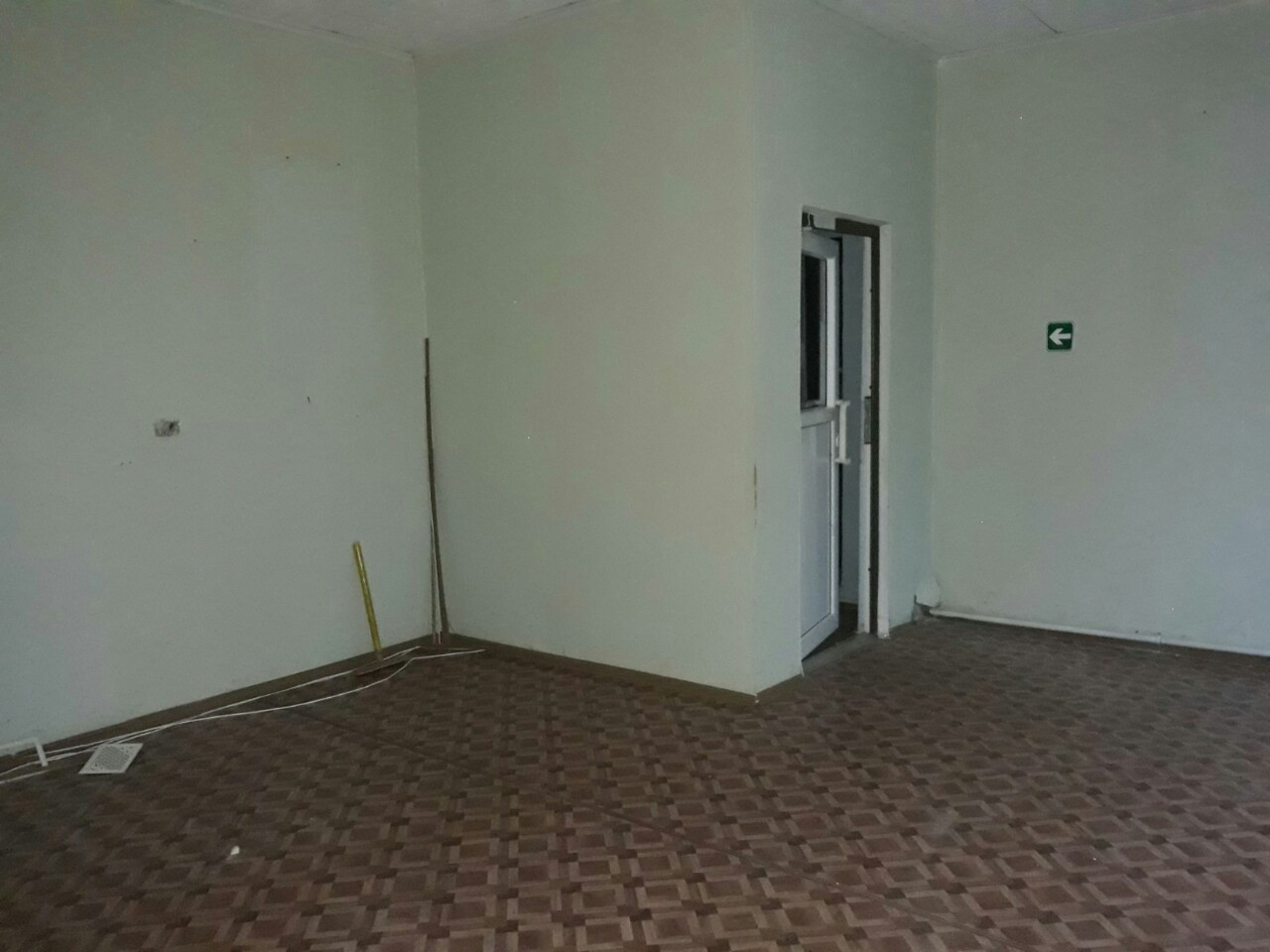 